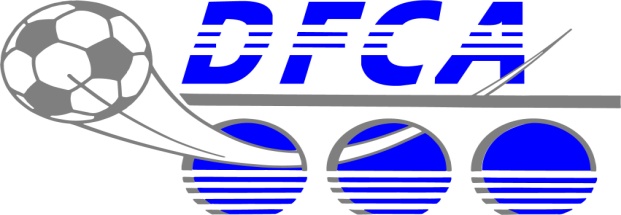 Super LOTOBINGO : 2€ le ticket, 5€ les 3, 10€ les 7	     I.P.N.S.Super LOTOBINGO : 2€ le ticket, 5€ les 3, 10€ les 7	     I.P.N.S.Salle des Fêtes DIGOIN    Samedi 26 janvier 2013A PARTIR DE 19H30Salle des Fêtes DIGOIN    Samedi 26 janvier 2013A PARTIR DE 19H30